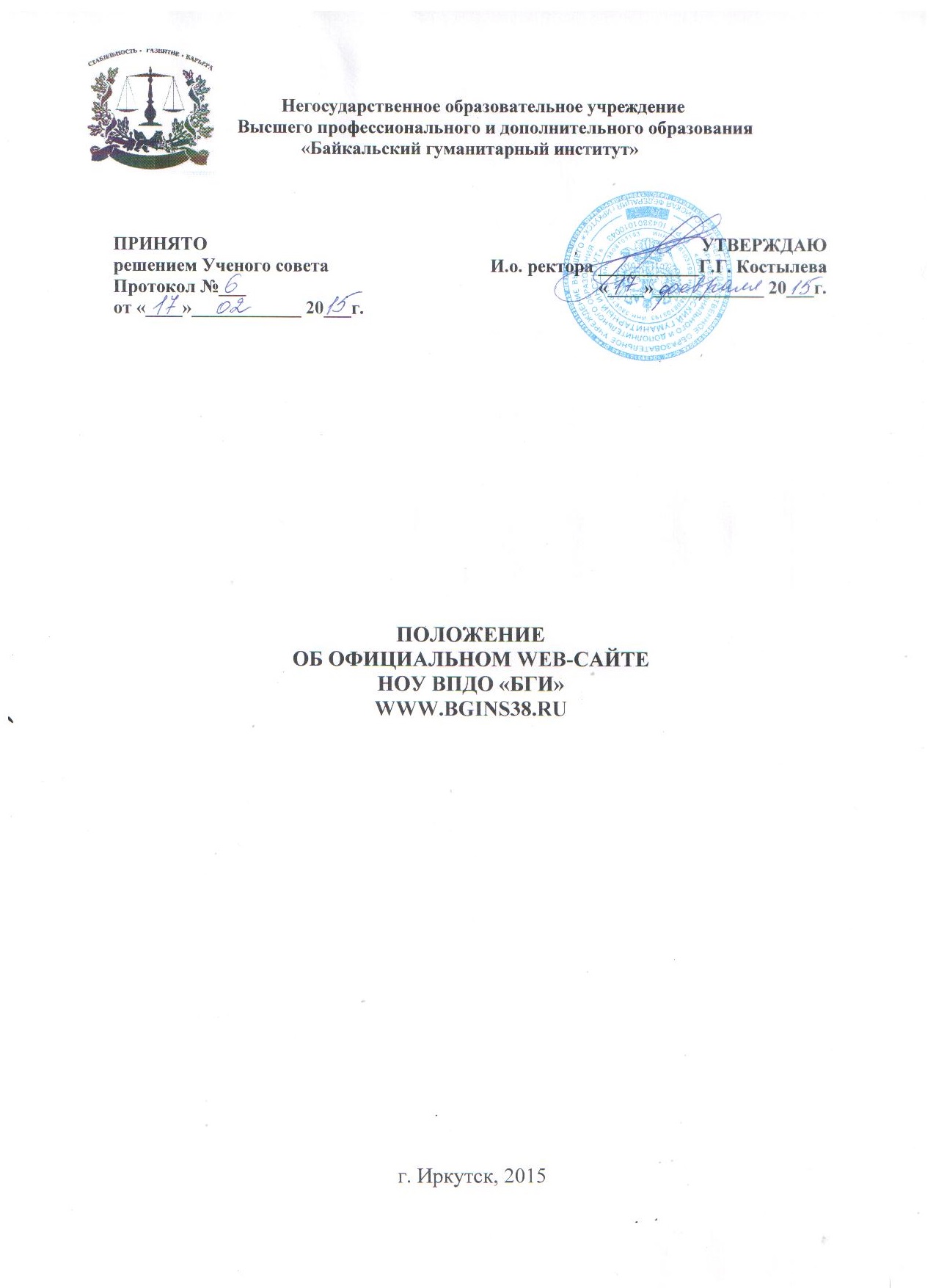 ОБЩИЕ ПОЛОЖЕНИЯПоложение об официальном web-сайте НОУ ВПДО «БГИ» (далее Положение) определяет статус, структуру сайта, порядок размещения в информационно-телекоммуникационной сети «Интернет» информационных материалов, образующих информационные ресурсы Байкальского гуманитарного института (далее Институт), а также права, обязанности, ответственность и регламент взаимодействия отдела по связям с общественностью и распределением молодых специалистов, осуществляющего программно-техническую поддержку данного Сайта, и лиц, осуществляющих его информационное наполнение – сотрудников БГИ. На Сайте размещается официальная информация об основных сферах деятельности Института; о событиях, происходящих в Институте. Задачи Сайта: создание целостного позитивного представления об Институте в России и за рубежом как о вузе с многолетними традициями, сложившимися научными школами и большим научным потенциалом, способном конкурировать на международном рынке образовательных и научных услуг; объективное и оперативное информирование преподавателей, сотрудников, студентов, выпускников, абитуриентов, деловых партнеров и других заинтересованных лиц о различных аспектах жизни и деятельности Института; решение образовательных и научных задач Института с использованием современных информационных технологий; осуществление обмена информацией между подразделениями Института. Функционирование Сайта регламентируется постановлением Правительства Российской Федерации от 10 июля 2013г. № 582 «Об утверждении Правил размещения на официальном сайте образовательной организации в информационно-телекоммуникационной сети «Интернет» и обновления информации об образовательной организации» и приказом  Рособрнадзора  от  29.05.2014 № 785 «Об утверждении требований к структуре официального сайта образовательной организации в информационно-телекоммуникационной сети «Интернет» и формату представления на нём информации» (зарегистрирован Минюстом России 04.08.2014, регистрационный № 33423) согласно «Методических рекомендаций представления информации об образовательной организации в открытых источниках с учетом соблюдения требований законодательства в сфере образования (письмо Рособрнадзора от «25»_03_2015№ 07-675), Уставом Института, настоящим Положением, приказами и распоряжениями ректора. Настоящее Положение утверждается приказом ректора Института и действует до его отмены или принятия нового положения. Изменения в Положение могут вноситься по рекомендациям Ученого совета Института, ректората, а также лиц, руководителей подразделений за информационное наполнение и поддержание Сайта. При перепечатке материалов с сайта ссылка обязательна. РЕГЛАМЕНТ ПРЕДСТАВЛЕНИЯ ИНФОРМАЦИИ НА САЙТЕТребования, предъявляемые к информации, размещаемой в информационно-телекоммуникационной сети «Интернет», должны соответствовать требованиям к официальной информации, публикуемой в средствах массовой информации: запрещается размещение заведомо ложной информации, использование ненормативной лексики, размещение ресурсов, содержащих информацию, разжигающую религиозную или межнациональную рознь, призывающую к насилию и т.д. Информационные ресурсы Сайта формируются как отражение различных аспектов жизни и деятельности всех структурных подразделений Института, его преподавателей, сотрудников. Права на все информационные материалы, размещенные в информационно-телекоммуникационной сети «Интернет», принадлежат Институту при условии, что иное не установлено соответствующими документами. Информационные ресурсы Сайта являются открытыми и общедоступными, если статус отдельных ресурсов не определен специальными документами. Перечень основных информационных ресурсов (разделов и подразделов) Сайта, а также перечень подразделений и должностных лиц, руководителей подразделений за обязательное предоставление информации для размещения в информационно-телекоммуникационной сети «Интернет», и распределение зон ответственности приведены в приложении № 1. Размещение рекламно-коммерческой информации сторонних организаций допускается только по согласованию с ректором Института. Условия размещения такой информации регламентируются договором. ОРГАНИЗАЦИЯ РАБОТ ПО ИНФОРМАЦИОННОМУ НАПОЛНЕНИЮ И ФУНКЦИОНИРОВАНИЮ САЙТАИнформационное наполнение Сайта осуществляется объединенными усилиями ректората, факультетов, кафедр и других структурных подразделений Института. За достоверность информации по направлениям деятельности и своевременное еѐ представление для размещения в информационно-телекоммуникационной сети «Интернет» несут ответственность руководители структурных подразделений Института. По каждому разделу (подразделу) Сайта назначаются лица, ответственные за предоставление информации для размещения на сайте, контролирующие его информационное наполнение. Обеспечение эффективного функционирования и программно-техническая поддержка Сайта возлагается на Отдел по связям с общественностью и распределением молодых специалистов. Отдел по связям с общественностью и распределением молодых специалистов обеспечивает качественное выполнение всех видов работ, непосредственно связанных с функционированием Сайта: разработку и изменение дизайна и структуры, размещение новой, архивирование и удаление устаревшей информации, публикацию информации из баз данных, разработку новых веб-страниц, реализацию политики разграничения доступа и обеспечение безопасности информационных ресурсов. Отдел по связям с общественностью и распределением молодых специалистов осуществляет консультирование Руководителей подразделений, а также других сотрудников Института, заинтересованных в размещении информации Ответственных, по реализации технических решений и текущим проблемам, связанным с информационным наполнением соответствующего раздела (подраздела). Непосредственное выполнение работ по размещению информации в информационно-телекоммуникационной сети «Интернет», обеспечению ее целостности и доступности реализации правил разграничения доступа возлагается на администратора Сайта – начальника отдела по связям с общественностью и распределение молодых специалистов  (далее - Администратор).3.8. Порядок размещения информации в информационно-телекоммуникационной сети «Интернет» НОУ ВПДО «БГИ» регламентируется Приложением № 1 к настоящему Положению. Внесение изменений в информационное содержание разделов (подразделов) Сайта производится по согласованию с руководителями подразделений. В случае устаревания информации, относящейся к подразделению, обновленная информация должна быть предоставлена Администратору или размещена Ответственным на Сайте не позднее пяти дней после внесения изменений. Сотрудники Института могут вносить предложения по развитию структуры, функциональности и информационного наполнения Сайта по соответствующим разделам (подразделам), оформленные в виде служебной записки, на имя начальника Отдела по связям с общественностью и распределением молодых специалистов. Текущие изменения структуры Сайта осуществляет Администратор. Изменения концептуального характера согласовываются с ректором Института. ОТВЕТСТВЕННОСТЬ ДОЛЖНОСТНЫХ ЛИЦОтветственность за достоверность информации по направлениям деятельности и своевременность ее размещения на сайте несут руководители структурных подразделений.Ответственность за текущее сопровождение Сайта несет Администратор, который обеспечивает: - своевременность размещения предоставляемой информации; - выполнение необходимых программно-технических мероприятий по обеспечению целостности и доступности информационных ресурсов, предотвращению несанкционированного доступа к Сайту; -  консультирование сотрудников Института в соответствии с п. 3.7 настоящего Положения. Ответственность за работоспособность и актуализацию Сайта, реализацию концептуальных программно-технических решений, взаимодействие сотрудников несет начальник Отдел по связям с общественностью и распределением молодых специалистов. Ответственность за своевременность и качество выполнения редакторской правки, размещаемых на Сайте материалов в соответствии с п. 3.10 настоящего Положения, несут руководители подразделений. КОНТРОЛЬ ЗА ИСПОЛНЕНИЕМ ОБЯЗАННОСТЕЙ5.1. Контроль за исполнением обязанностей возлагается на руководителей подразделений.5.2. Общая координация работ по развитию Сайта и контроль за исполнением обязанностей лицами, участвующими в информационном наполнении, актуализации и программно-техническом сопровождении Сайта, возлагается на начальника Отдел по связям с общественностью и распределением молодых специалистов.